It has been prepared in accordance with the Regulation (EC) No 1272/20081. IDENTIFICATION OF THE MATERIAL/PREPARATION AND COMPANY/OWNER1.1.Product IdentifierMaterial/Preparation Name and Code: Yalaz Acrylic Paint Preparation Date: 01/09/2008MSDS Code:CXQ 11003HS Code:3208.90.91.00.291.2 Relevant identified uses of the substance or mixture and uses advised against.Use of the Material / Preparation:Acrylic resin based top-coat car refinishing paint.1.3. Details of the supplier of the safety data sheetSupplier: Yalaz Boya Kim.Ve Gida Ürn.İth.İhr.San.Tic.Ltd.Şti                  Yazıbaşı Torbalı İZMİR                 www.yalazboya.com.tre-mail address of person responsible for this SDS :sedayalaz@yalazboya.com.tr1.4.Emergency Phone: 023247926352. HAZARDS IDENTIFICATION2.1. Classification of the substance or mixtureClassification (EC 1272/2008)Physical hazards:Flam. Liq. 2 - H225Health hazards:Skin Irrit. 2 - H315 Repr. 2 - H361d STOT RE 2 - H373 Asp. Tox. 1 - H304Environmental hazards:Not Classified2.2. Label elementsPictogram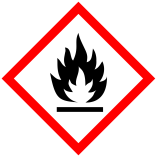 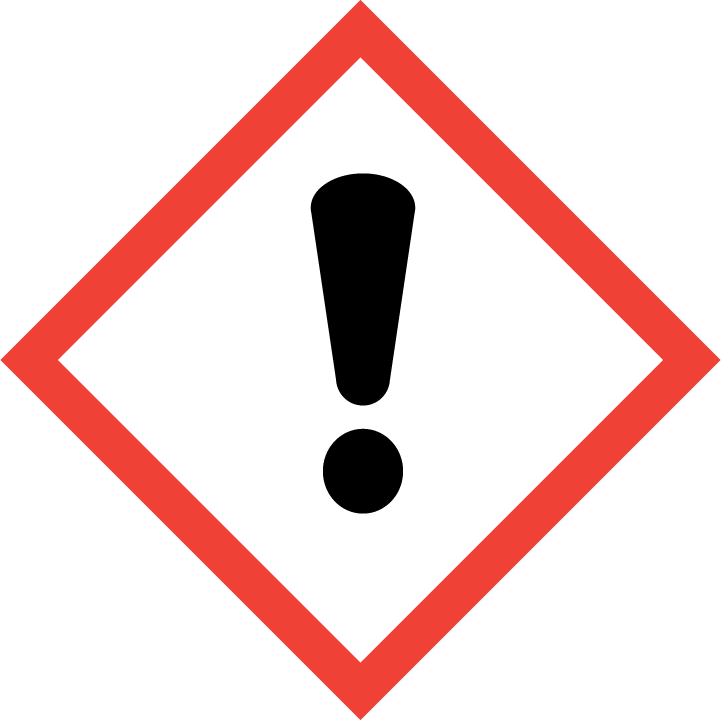 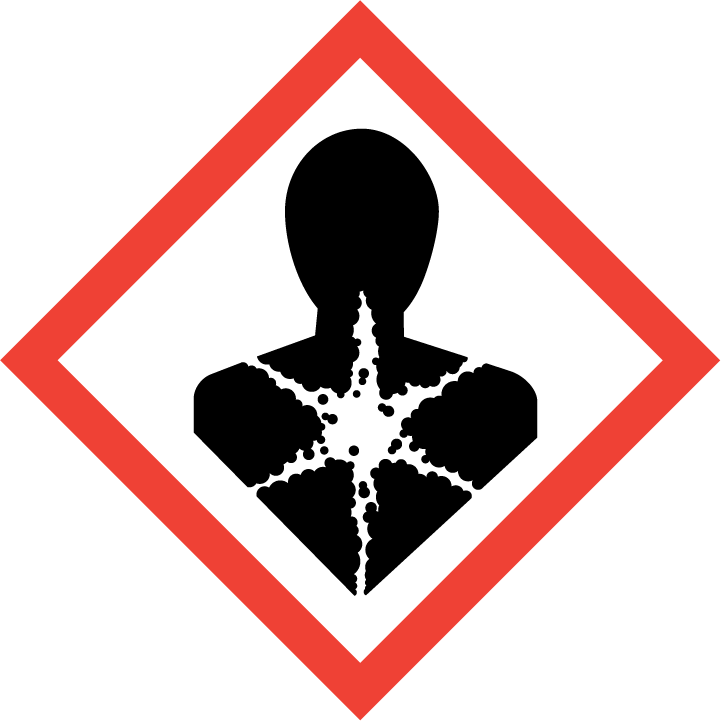 Signal Word :DangerHazar Statements: H225 Highly flammable liquid and vapour.H304 May be fatal if swallowed and enters airways.H315 Causes skin irritation.H361d Suspected of damaging the unborn child.H373 May cause damage to organs  through prolonged or repeated exposure.Precautionary statements: P201 Obtain special instructions before use.P202 Do not handle until all safety precautions have been read and understood.P210 Keep away from heat, hot surfaces, sparks, open flames and other ignition sources. Nosmoking.P233 Keep container tightly closed.P240 Ground/ bond container and receiving equipment.P241 Use explosion-proof electrical equipment.P242 Use only non-sparking tools.P243 Take precautionary measures against static discharge.P260 Do not breathe vapour/ spray.P264 Wash contaminated skin thoroughly after handling.P280 Wear protective gloves/ protective clothing/ eye protection/ face protection.P301+P310 IF SWALLOWED: Immediately call a POISON CENTER/ doctor.P302+P352 IF ON SKIN: Wash with plenty of water.P303+P361+P353 IF ON SKIN (or hair): Take off immediately all contaminated clothing.Rinse skin with water/ shower.P308+P313 IF exposed or concerned: Get medical advice/ attention.P314 Get medical advice/ attention if you feel unwell.P321 Specific treatment (see medical advice on this label).P331 Do NOT induce vomiting.P332+P313 If skin irritation occurs: Get medical advice/ attention.P362+P364 Take off contaminated clothing and wash it before reuse.P370+P378 In case of fire: Use foam, carbon dioxide, dry powder or water fog  to extinguish.P403+P235 Store in a well-ventilated place. Keep cool.P405 Store locked up.P501 Dispose of contents/ container in accordance with national regulations.3. COMPOSITION/INFORMATION ON INGREDIENTSThe full text for all hazard statements is displayed in Section 16.4. FIRST AID MEASURES4.1. Description of first aid measuresGeneral information :In all cases of doubt, or when symptoms persist, seek medical attention. Never give anythingby mouth to an unconcious person. Show this label or product container to the medicallyauthorized person.Inhalation:Move affected person to fresh air at once. Get medical attention.Ingestion: DO NOT induce vomiting. Get medical attention immediately. If vomiting occurs, the headshould be kept low so that vomit does not enter the lungs.Skin contact :Remove contaminated clothing. Wash skin thoroughly with soap and water. Get medicalattention immediately.Eye contact: Remove any contact lenses and open eyelids wide apart. Continue to rinse for at least 15minutes and get medical attention.Protection of first aiders :First aid personnel should wear appropriate protective equipment during any rescue.4.2. Most important symptoms and effects, both acute and delayedGeneral information:In all cases of doubt, or when symptoms persist, seek medical attention. Never give anythingby mouth to an unconscious person.Inhalation :Harmful if inhaled.Ingestion: May be fatal if swallowed and enters airways.Skin contact,: Causes skin irritation.Eye contact: Irritation, burning, lachrymation, blurred vision after liquid splash. May cause serious eyedamage.4.3. Indication of any immediate medical attention and special treatment neededNotes for the doctor: Treat symptomatically5. FIRE FIGHTING MEASURES5.1. Extinguishing mediaSuitable extinguishing media: Use fire-extinguishing media suitable for the surrounding fire. Extinguish with alcohol-resistant foam, carbon dioxide or dry powder.Unsuitable extinguishing media: Water.5.2. Special hazards arising from the substance or mixtureSpecific hazards: Not known.Hazardous combustion products: Oxides of carbon.5.3. Advice for firefightersProtective actions during firefighting: Contain and collect extinguishing water.Special protective equipment for firefighters:Wear chemical protective suit. Use air-supplied respirator, gloves and protective goggles.6. ACCIDENTAL RELEASE MEASURES6.1. Personal precautions, protective equipment and emergency proceduresPersonal precautions: Wear protective clothing as described in Section 8 of this safety data sheet. Avoid inhalationof vapours and contact with skin and eyes.For non-emergency personnel: No data available.For emergency responders: No data available.6.2. Environmental precautionsEnvironmental precautions: Avoid or minimise the creation of any environmental contamination. Contain spillage withsand, earth or other suitable non-combustible material.6.3. Methods and material for containment and cleaning upMethods for cleaning up:Wear suitable protective equipment, including gloves, goggles/face shield, respirator, boots,clothing or apron, as appropriate. Absorb in vermiculite, dry sand or earth and place intocontainers. Avoid the spillage or runoff entering drains, sewers or watercourses.6.4. Reference to other sectionsReference to other sections:For personal protection, see Section 8. The product contains a substance which is hazardousto aquatic organisms and which may cause long term adverse effects in the aquaticenvironment. See Section 12 for additional information on ecological hazards.7. HANDLING AND STORAGE7.1. Precautions for safe handlingUsage precautions: Avoid spilling. Provide adequate ventilation. Avoid inhalation of vapours. Use approvedrespirator if air contamination is above an acceptable level. Wear eye and face protection.Wear appropriate clothing to prevent any possibility of skin contact.Advice on general occupational hygiene: When using do not eat, drink or smoke. Do not smoke in work area. Eye wash facilities and emergency shower must be available when handling this product. Good personal hygiene procedures should be implemented. Wash promptly if skin becomes contaminated. Promptly remove any clothing that becomes wet or contaminated.7.2. Conditions for safe storage, including any incompatibilitiesStorage precautions: Store in tightly-closed, original container in a dry, cool and well-ventilated place.Storage class: Flammable liquid storage.7.3. Specific end use(s)Usage description: Use the product according to its Technical Data Sheet or instructions written on the label8. EXPOSURE CONTROLS/PERSONAL PROTECTION8.1. Control parametersOccupational exposure limits1-METHOXY-2-PROPANOLSTEL:568 mg/m3 15 minutesSTEL:150 ppm 15 minutesTWA:375 mg/m3 8 hoursTWA:100 ppm 8 hoursXYLENELong-term exposure limit (8-hour TWA): WEL 50 ppm(Sk)  220 mg/m3(Sk)Short-term exposure limit (15-minute):  WEL 100 ppm(Sk)  441 mg/m3(Sk)WEL = Workplace Exposure Limit8.2. Exposure controlsProtective equipment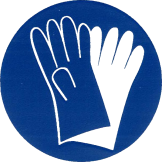 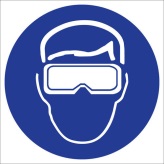 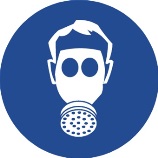 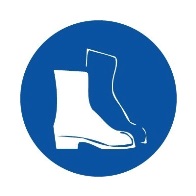 Appropriate engineering controls: Provide adequate general and local exhaust ventilation. Ensure that the direction of airflow is clearly away from the worker. Use approved respirator if air contamination is above an acceptable level. Use explosion-proof electrical, ventilating and lighting equipment. Static electricity and formation of sparks must be prevented.Personal protection: Use the personal protective equipments showed above. Remove sources of ignition, do notturn lights or unprotected electrical equipment on or off. In case of a major spill or spillage in a confined space evacuate the area and check that solvent vapour levels are below the Lower Explosive Limit before re-entering.Eye/face protection: Wear tight-fitting, chemical splash goggles or face shield.Hand protection: Use protective gloves.Other skin and body protection: Wear appropriate clothing to prevent any possibility of liquid contact and repeated orprolonged vapour contact.Hygiene measures: Do not smoke in work area. Wash at the end of each work shift and before eating, smokingand using the toilet. Promptly remove any clothing that becomes contaminated. Wash promptly with soap and water if skin becomes contaminated. Use appropriate skin cream to prevent drying of skin. Do not eat, drink or smoke when using this product.Respiratory protection : If ventilation is inadequate, suitable respiratory protection must be worn.Thermal hazards: No data available.Environmental exposure controls: Keep container tightly sealed when not in use. Residues and empty containers should be taken care of as hazardous waste according to local and national provisions.9. PHYSICAL AND CHEMICAL FEATURESAppearance: LiquidOdor: Characteristic Color: Various colorsPH: AcidicBoiling point:-Flash Point: 26 °C (Closed cup)Flammability (solid,gas): Not availableExplosive features:-Oxidation features:-Vapor pressure:Not availableRelative Density: 1,14±0,1 gr/ml10. STABILITY AND REACTIVITY STABILITY10.1. ReactivityReactivity: Stable under normal conditions10.2. Chemical stabilityStability: Stable at normal ambient temperatures.10.3. Possibility of hazardous reactionsPossibility of hazardous reactions: Not known.10.4. Conditions to avoidConditions to avoid: Avoid heat, flames and other sources of ignition. Keep away from heat, sparks and open flame. Static electricity and formation of sparks must be prevented.10.5. Incompatible materialsMaterials to avoid: Avoid contact with the following materials: Acids - oxidising.10.6. Hazardous decomposition productsHazardous decomposition products: Fire creates: Toxic gases/vapours/fumes of: Carbon monoxide (CO). Carbon dioxide (CO2).11. TOXICOLOGICAL INFORMATION11.1. Information on toxicological effectsAcute toxicity - dermalATE dermal (mg/kg): 25,754.56Acute toxicity - inhalationATE inhalation (vapours mg/l): 180.912. ECOLOGICAL INFORMATIONEcotoxicity: The product is not expected to be dangerous for the environment.12.1. ToxicityThere are no data available on the mixture itself.Do not allow to enter drains or watercourses.12.2. Persistence and degradabilityNot available12.3. Bioaccumulative potential12.4. Mobility in soilNot available12.5. Results of PBT and vPvB assessment12.6. Other adverse effectsNo known signifacant effects of critical hazards.13. DISPOSAL CONSIDERATIONSGeneral information: Waste should be treated as waste subject to control. As indicated by the Local Waste Disposal Authorities, it is disposed of at the licensed waste disposal site.Disposal methods: Dispose of garbage and waste in accordance with local regulations. The containers must be empty before you throw them (risk of explosion). Throw it in the special trash bin by impregnating it to vermiculite or dry sand.14. TRANSPORT INFORMATION14.1. UN numberUN No. (ADR/RID): 1263UN No. (IMDG): 1263UN No. (ICAO): 1263UN No. (ADN): 126314.2. UN proper shipping nameProper shipping name (ADR/RID): PAINTProper shipping name (IMDG): PAINTProper shipping name (ICAO): PAINTProper shipping name (ADN): PAINT14.3. Transport hazard class(es)ADR/RID class: 3ADR/RID classification code: F1ADR/RID label: 3IMDG class: 3ICAO class/division: 3ADN class: 3Transport labels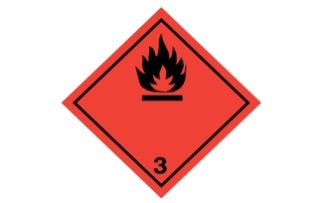 14.4. Packing groupADR/RID packing group: IIIIMDG packing group: IIIADN packing group: IIIICAO packing group: III14.5. Environmental hazardsEnvironmentally hazardous substance/marine pollutant: No.14.6. Special precautions for userEmS: F-E, S-EADR transport category: 2Emergency Action Code: •3YEHazard Identification Number (ADR/RID): 33Tunnel restriction code: (D/E)14.7. Transport in bulk according to Annex II of MARPOL and the IBC CodeTransport in bulk according to Annex II of MARPOL 73/78 and the IBC Code: Not Applicable15. LEGISLATION INFORMATION15.1. Safety, health and environmental regulations/legislation specific for the substance or mixtureEU legislation: According to Regulation EC no: 1272/200816. OTHER INFORMATIONSGeneral Information: This safety data sheet information was prepared as a requirement of Chemical Substances Regulations. Product 1 Chapter gives other than those specified. Utilization of the product are beyond our control to special conditions, the supplier, the consumer is responsible for ensuring that the requirements of legislation on the subject. Information consisting of present- day situation in this safety data sheet are based on national legislation, health, safety and environmental respects the way. Technical performance and does not guarantee suitability for specific situations. Based on our present knowledge projects, but they do not constitute a guarantee for any specific product features and shall not establish a legally valid contractual relationship.Hazard statements in fullH225 Highly flammable liquid and vapour.H226 Flammable liquid and vapour.H304 May be fatal if swallowed and enters airways.H312 Harmful in contact with skin.H315 Causes skin irritation.H317 May cause an allergic skin reaction.H318 Causes serious eye damage.H332 Harmful if inhaled.H336 May cause drowsiness or dizziness.H351 Suspected of causing cancer.H361d Suspected of damaging the unborn child.H373 May cause damage to organs  through prolonged or repeated exposure.This information relates only to the specific material designated and may not be valid for such material used in combinationwith any other materials or in any process.  Such information is, to the best of the company's knowledge and belief, accurateand reliable as of the date indicated. However, no warranty, guarantee or representation is made to its accuracy, reliability orcompleteness. It is the user's responsibility to satisfy himself as to the suitability of such information for his own particular use.NameEC No.CAS NoIngredients %Classification (T.R.27092 )(67/548/EEC)n-butyl acetate204-658-1123-86-425-50%Flam Liq.3 H 226STOT SE3 H 336EUH 0661-methoxy-2-propanol203-539-1107-98-25-10%Flam Liq.3 H 226STOT SE3 H 3362-methoxy-1-methylethylacetate203-603-9108-65-63-5%Flam. Liq. 3 - H226xylene215-535-71330-20-73-5%Flam. Liq. 3 - H226Acute Tox. 4 - H312Acute Tox. 4 - H332Skin Irrit. 2 - H315